                   ТОНИЗИРУЮЩИЙ ЧАЙ                         1-й вариант Состав:черника (лист) — 10 гшиповник (ягоды) — 5 гмята (лист) -10 гзверобой (трава) — 10 г                      Способ приготовления:2 столовые ложки сбора залить 200 мл. кипятка, настоять в термосе 2 часа.                               Назначение:по 100 мл 2 раза в день                       2-й вариант Состав:плоды шиповника измельченные — 20 г трава зверобоя — 5 г цветки ромашки — 5 г                     Способ приготовления:30 г сбора залить кипятком, добавить кусочек свежей лимонной корки, настаивать 1 час.Принимать с медом по 200 мл. 1 раз в день после еды.                   ОБЩЕУКРЕПЛЯЮЩИЙ ЧАЙ                             1-й вариант Состав: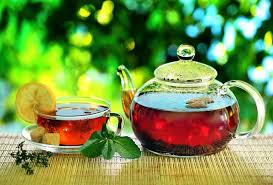 